
INVOICE	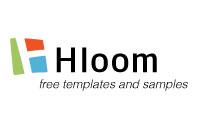 Invoice #: 100 | Issue Date: 10-23-2016 | Due Date: 03-10-2016BILL TO[Name] - [Company Name][Street Address][City, ST ZIP Code][Phone]Please make a payment toBeneficiary Name: [Company Name]Beneficiary Account Number: [1234567890]Bank Name and Address: [Bank Name and Address]Bank Swift Code: [1234567890]IBAN Number: [1234567890]Terms and conditionsPlease send payment within 30 days of receiving this invoice. There will be a 1.5% interest charge per month on late invoices.#Creative ChargesHrsRatePrice06Location shooting and prep 5100.00$500.0007Post Production380.00$240.00SubtotalSubtotalSubtotalSubtotal$740.00Sales Tax 8%$59.20Total Due$799.20